Skąd zamawiać artykuły papiernicze do biuraDylemat przedstawiony w tytule dotyczy się każdej osoby kompletującej zapotrzebowanie na akcesoria biurowe. Czym należy się kierować podczas zamówień artykułów papierniczych do biura i przede wszystkim skąd pozyskiwać produkty? Te pytanie rozwieje poniższy artykuł.Praca biurowa wymaga realizacji wielu czynników, aby odbywała się bez zarzutów. Przede wszystkim potrzeba odpowiedniej przestrzeni do wykonywania obowiązków związanych z pracą. Kolejnym ważnym aspektem jest wyposażenie biurowe, które trzeba kompletować. Artykuły papiernicze do biura są niezbędne, aby firma mogła funkcjonować należycie i kompletowała niezbędne dokumenty do jej prowadzenia.Najczęściej zamawiane są artykuły papiernicze do biura z hurtowni Aby dokumentacja była tworzona właściwie należy posiadać nie tylko sam papier i artykuły do pisania. Artykuły papiernicze do biura to także wszelkie materiały, które mają za zadanie kompletować dokumenty, ułatwiać ich segregację, czy też odpowiednio je zabezpieczać. Dlatego biurowce zaopatrują się w odpowiednich sklepach i hurtowniach, gdzie ceny za większe zamówienia są korzystne przy jednoczesnym zachowaniu jakości.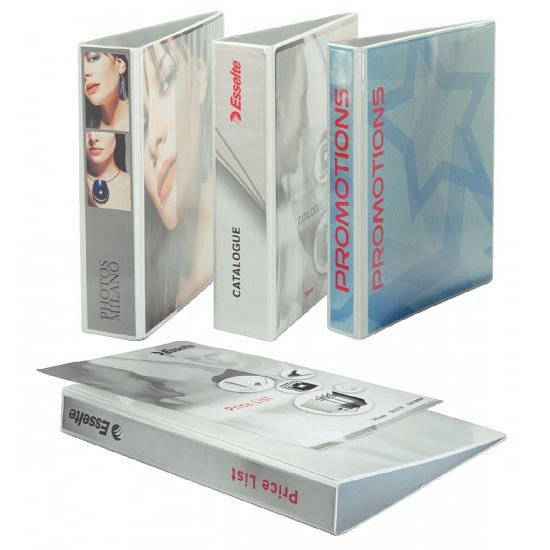 Najważniejsza powinna być jakość produktówWybierając odpowiednie artykuły papiernicze do biura istotne jest, aby znaleźć firmę, która będzie świadczyć swoje usługi na najwyższym poziomie. Sam proces dostaw powinien też odbywać się z zachowaniem niezbędnych terminów. Coraz popularniejsze staje się korzystanie z usług sklepów internetowych, które wysyłają zamówiony towar pod odpowiedni adres. W rezultacie nie trzeba przejmować się kompletowaniem produktów przemieszczając się między sklepami stacjonarnymi.